PROGRAMA DE INOVAÇÃO E ATUAÇÃO PROFISSIONAL EMPREENDEDORA – PIAPEEDITAL Nº 001/2022/PROPLAN/UFOPA, DE 04 DE NOVEMBRO DE 2022ANEXO XXI - AUTODECLARAÇÃO DO CANDIDATO - ESTUDANTE QUILOMBOLAEu	,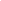 CPF número 	, DECLARO, sob as penas da Lei e para os devidos fins, que sou quilombola pertencente ao Quilombo 				e resido na comunidade quilombola 					, localizada no município 		, UF 			.DECLARO ainda, estar ciente de que a falsidade das declarações por mim firmadas no presente documento poderá ensejar sanções civis, criminais e administrativas, além do cancelamento da concessão da bolsa e ressarcimento dos valores recebidos indevidamente.Por ser verdade, firmo e dato a presente declaração.Santarém/PA, ____ de ____________ de 2022. ______________________________________________________Assinatura